Gas mixer: iMixproCompact gas mixer with integrated constant pressure regulators 
and diffusion mixing systemGas mixer range iMixpro for the production of gas mixtures of two or three gas types. Highlights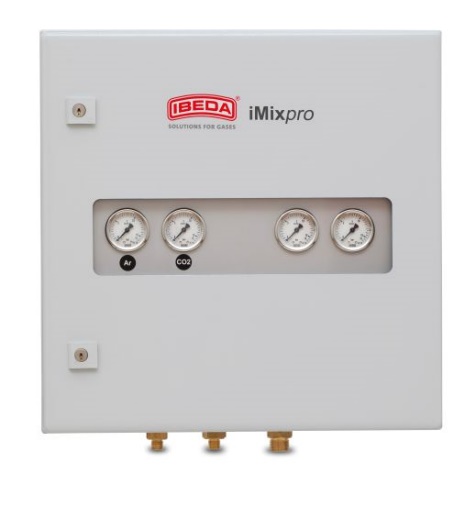 •	Optimal factory calibration according to customer‘s requirement 
(within the permissible range) •	Infinitely variable up to 130 m³/h (related to Nitrogen) •	High accuracy, according to ISO 14175•	No accidental mixture changes•	Mixture production stops automatically when gas supply is interrupted •	Does not depend on gas withdrawal variations•	No additional buffer vessel needed for discontinuous withdrawal of gas•	Does not depend on input pressure differences due to integrated constant pressure regulation •	Sturdy and compact design, low maintenance•	No power supply required for production of the gas mixtureOptional: •	Inlet and outlet pressure regulator (pre-adjusted)•	Integrated gas analysis for process control•	Inlet gas filter GFMaintenance:Gas mixers are to be tested for leaks at least once a month. 
Gas mixers are only to be opened and repaired by the manufacturer.Further gas mixer versions for the production of gas mixtures of two or three gases are available on request.Technical Data:Carrier gas:Argon (Ar)Nitrogen (N2)Carbon dioxide (CO2)Additive gas:Carbon dioxide (CO2)
Helium (He) 
Nitrogen (N2)
Oxygen (O)Carbon dioxide (CO2)
Helium (He)
Oxygen (O)Oxygen (O)Mixing range:depending on composition of the gas mixture       2 mixed gases:                           5 – 95 Vol. %Mixing range:depending on composition of the gas mixture       3 mixed gases:       Carrier gas: 50 – 95 Vol. %
                                   1. Additive gas: 5 – 25 Vol. %,   2. Additive gas: 5 - 25 Vol. % Inlet pressure:min. 0,4 MPa (4 bar)
max. 1 MPa (10 bar)Outlet pressure:0,05 – 0,8 MPa (0,5 - 8 bar) depending on the inlet pressureMixed gas capacity:50 / 100 / 130 m³/h, infinitely variable (related to Nitrogen)Mixing precision:± 0,5 % abs: 1-5 Vol. % additive gas
± 10 % of nominal value: >5-20 Vol. % additive gas
± 2 % abs: > 20 Vol. % additive gasTemperature:-10 bis +50°CConnection EN560 
Gas inlet/Gas outlet:< 100 m³/h:       G1/2RH-M
> 100m³/h:         G1RH-M(optional solder connection for pipe Ø 18mm)(optional solder connection for pipe Ø 28 mm)Material:Housing: sheet steel, powder coated
In-built parts: brass, stainless steel, Elastomer Copper, aluminum, anodisedMeasure and weight:heigth:width:depth:weight:without connection500 mm500 mm210 mmapprox. 15-25 kgType: iMixproType: iMixproType: iMixproFlow capacity in Nm³/h related to Nitrogen:The following table shows the correction factors as an example for different gas mixtures.Certification/ Technical Standards/ RulesTRBS German Technical rules for operation safety, DVS German Association for Welding, Cutting and Allied Processes, 
DGUV German Employer´s liability insurance association rules and regulations. Standards/ ApprovalsCompany certified according to 
ISO 9001:2015 and ISO 14001:2015, 
CE-marking according to: Pressure Equipment Directive 2014/68/EU(Subject to change without notice)Certification/ Technical Standards/ RulesTRBS German Technical rules for operation safety, DVS German Association for Welding, Cutting and Allied Processes, 
DGUV German Employer´s liability insurance association rules and regulations. Standards/ ApprovalsCompany certified according to 
ISO 9001:2015 and ISO 14001:2015, 
CE-marking according to: Pressure Equipment Directive 2014/68/EU(Subject to change without notice)Certification/ Technical Standards/ RulesTRBS German Technical rules for operation safety, DVS German Association for Welding, Cutting and Allied Processes, 
DGUV German Employer´s liability insurance association rules and regulations. Standards/ ApprovalsCompany certified according to 
ISO 9001:2015 and ISO 14001:2015, 
CE-marking according to: Pressure Equipment Directive 2014/68/EU(Subject to change without notice)